 NUME PRENUME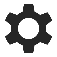 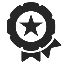 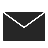 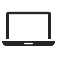 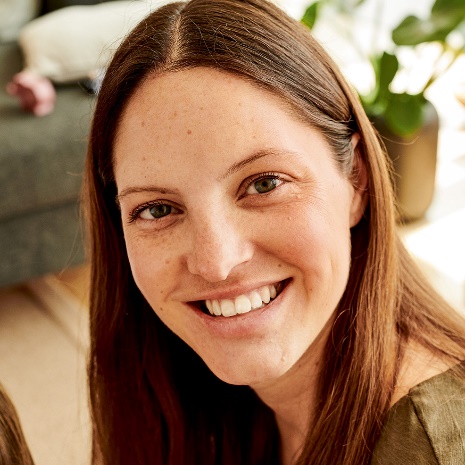 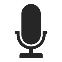 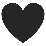 